Informácie o zárukách pôvodu, ktoré majú byť uznanéVýrobný závod obnoviteľného plynu, pre ktorý boli záruky pôvodu vydanéLicencia závodu
Prílohy:1. ..................................................................2. ..................................................................Podmienky uznania záruky pôvoduUznaná záruka pôvodu z členského štátu musí spĺňať podmienky ustanovené zákonom č. 309/2009 Z. z.Držiteľ účtu požiada PDS o uznanie záruky pôvodu z členského štátu, vyplnením formulára prístupného na webovom sídle PDS. Súčasťou žiadosti sú originály alebo overené kópie dokumentov, z ktorých je možné overiť údaje o záruke pôvodu vydanej v registri obnoviteľných plynov, o ktorej uznanie žiadateľ žiada a údaje o zariadení na výrobu obnoviteľného plynu. K dokumentom zo zahraničia je potrebné priložiť aj preklad textu do slovenského jazyka, s výnimkou textu v anglickom jazyku. PDS informuje držiteľa účtu o uznaní záruky pôvodu do 30 dní od doručenia žiadosti.V prípade uznania záruky pôvodu z členského štátu, je táto záruka pôvodu zo strany PDS vydaná manuálne z osobitného účtu vytvoreného PDS a prevedená na účet príjemcu v registri G-REX.Uznanie záruky pôvodu je možné vykonať najneskôr do 12 mesiacov od dátumu výroby obnoviteľného plynu, ku ktorému sa záruka pôvodu vzťahuje.Formulár žiadosti pre uznanie záruk pôvodu obnoviteľného plynu z registra iného členského štátu EÚ  Formulár žiadosti pre uznanie záruk pôvodu obnoviteľného plynu z registra iného členského štátu EÚ  Formulár žiadosti pre uznanie záruk pôvodu obnoviteľného plynu z registra iného členského štátu EÚ  Formulár žiadosti pre uznanie záruk pôvodu obnoviteľného plynu z registra iného členského štátu EÚ  Formulár žiadosti pre uznanie záruk pôvodu obnoviteľného plynu z registra iného členského štátu EÚ  Formulár žiadosti pre uznanie záruk pôvodu obnoviteľného plynu z registra iného členského štátu EÚ  Formulár žiadosti pre uznanie záruk pôvodu obnoviteľného plynu z registra iného členského štátu EÚ  Formulár žiadosti pre uznanie záruk pôvodu obnoviteľného plynu z registra iného členského štátu EÚ  Formulár žiadosti pre uznanie záruk pôvodu obnoviteľného plynu z registra iného členského štátu EÚ  Formulár žiadosti pre uznanie záruk pôvodu obnoviteľného plynu z registra iného členského štátu EÚ  Formulár žiadosti pre uznanie záruk pôvodu obnoviteľného plynu z registra iného členského štátu EÚ  Formulár žiadosti pre uznanie záruk pôvodu obnoviteľného plynu z registra iného členského štátu EÚ  SPP - distribúcia, a.s.Plátennícka 2, 821 09 Bratislava 26SPP - distribúcia, a.s.Plátennícka 2, 821 09 Bratislava 26SPP - distribúcia, a.s.Plátennícka 2, 821 09 Bratislava 26SPP - distribúcia, a.s.Plátennícka 2, 821 09 Bratislava 26SPP - distribúcia, a.s.Plátennícka 2, 821 09 Bratislava 26SPP - distribúcia, a.s.Plátennícka 2, 821 09 Bratislava 26SPP - distribúcia, a.s.Plátennícka 2, 821 09 Bratislava 26SPP - distribúcia, a.s.Plátennícka 2, 821 09 Bratislava 26SPP - distribúcia, a.s.Plátennícka 2, 821 09 Bratislava 26SPP - distribúcia, a.s.Plátennícka 2, 821 09 Bratislava 26IČO: 35910739, Zápis v Obchodnom registriMestský súd Bratislava III, oddiel: Sa, vložka č.: 3481/BIČO: 35910739, Zápis v Obchodnom registriMestský súd Bratislava III, oddiel: Sa, vložka č.: 3481/BIČO: 35910739, Zápis v Obchodnom registriMestský súd Bratislava III, oddiel: Sa, vložka č.: 3481/BIČO: 35910739, Zápis v Obchodnom registriMestský súd Bratislava III, oddiel: Sa, vložka č.: 3481/BIČO: 35910739, Zápis v Obchodnom registriMestský súd Bratislava III, oddiel: Sa, vložka č.: 3481/BIČO: 35910739, Zápis v Obchodnom registriMestský súd Bratislava III, oddiel: Sa, vložka č.: 3481/BIČO: 35910739, Zápis v Obchodnom registriMestský súd Bratislava III, oddiel: Sa, vložka č.: 3481/BIČO: 35910739, Zápis v Obchodnom registriMestský súd Bratislava III, oddiel: Sa, vložka č.: 3481/B Žiadateľ o uznanie záruk pôvodu obnoviteľného plynu – držiteľ účtu v systéme G-REX Žiadateľ o uznanie záruk pôvodu obnoviteľného plynu – držiteľ účtu v systéme G-REX Žiadateľ o uznanie záruk pôvodu obnoviteľného plynu – držiteľ účtu v systéme G-REX Žiadateľ o uznanie záruk pôvodu obnoviteľného plynu – držiteľ účtu v systéme G-REX Žiadateľ o uznanie záruk pôvodu obnoviteľného plynu – držiteľ účtu v systéme G-REX Žiadateľ o uznanie záruk pôvodu obnoviteľného plynu – držiteľ účtu v systéme G-REX Žiadateľ o uznanie záruk pôvodu obnoviteľného plynu – držiteľ účtu v systéme G-REX Žiadateľ o uznanie záruk pôvodu obnoviteľného plynu – držiteľ účtu v systéme G-REX Žiadateľ o uznanie záruk pôvodu obnoviteľného plynu – držiteľ účtu v systéme G-REX Žiadateľ o uznanie záruk pôvodu obnoviteľného plynu – držiteľ účtu v systéme G-REX Žiadateľ o uznanie záruk pôvodu obnoviteľného plynu – držiteľ účtu v systéme G-REX Žiadateľ o uznanie záruk pôvodu obnoviteľného plynu – držiteľ účtu v systéme G-REX Žiadateľ o uznanie záruk pôvodu obnoviteľného plynu – držiteľ účtu v systéme G-REX Žiadateľ o uznanie záruk pôvodu obnoviteľného plynu – držiteľ účtu v systéme G-REX Žiadateľ o uznanie záruk pôvodu obnoviteľného plynu – držiteľ účtu v systéme G-REX Žiadateľ o uznanie záruk pôvodu obnoviteľného plynu – držiteľ účtu v systéme G-REX Žiadateľ o uznanie záruk pôvodu obnoviteľného plynu – držiteľ účtu v systéme G-REX Žiadateľ o uznanie záruk pôvodu obnoviteľného plynu – držiteľ účtu v systéme G-REXKrstné menoPriezviskoPriezviskoPriezviskoPriezviskoE-mailE-mailE-mailNázov organizácieE-mailE-mailE-mailE-mailE-mailMobilný telefón s medzinárodnou predvoľbouMobilný telefón s medzinárodnou predvoľbouMobilný telefón s medzinárodnou predvoľbouPracovný telefón s medzinárodnou predvoľbouPracovný telefón s medzinárodnou predvoľbouPracovný telefón s medzinárodnou predvoľbouPracovný telefón s medzinárodnou predvoľbouPracovný telefón s medzinárodnou predvoľbouKrstné menoPriezviskoPriezviskoPriezviskoPriezviskoE-mailE-mailE-mailNázov organizácieE-mailE-mailE-mailE-mailE-mailMobilný telefón s medzinárodnou predvoľbouMobilný telefón s medzinárodnou predvoľbouMobilný telefón s medzinárodnou predvoľbouPracovný telefón s medzinárodnou predvoľbouPracovný telefón s medzinárodnou predvoľbouPracovný telefón s medzinárodnou predvoľbouPracovný telefón s medzinárodnou predvoľbouPracovný telefón s medzinárodnou predvoľbouOrganizácia žiadateľa na účet ktorej majú byť záruky pôvodu prevedené do systému G-REXOrganizácia žiadateľa na účet ktorej majú byť záruky pôvodu prevedené do systému G-REXOrganizácia žiadateľa na účet ktorej majú byť záruky pôvodu prevedené do systému G-REXOrganizácia žiadateľa na účet ktorej majú byť záruky pôvodu prevedené do systému G-REXOrganizácia žiadateľa na účet ktorej majú byť záruky pôvodu prevedené do systému G-REXOrganizácia žiadateľa na účet ktorej majú byť záruky pôvodu prevedené do systému G-REXOrganizácia žiadateľa na účet ktorej majú byť záruky pôvodu prevedené do systému G-REXOrganizácia žiadateľa na účet ktorej majú byť záruky pôvodu prevedené do systému G-REXOrganizácia žiadateľa na účet ktorej majú byť záruky pôvodu prevedené do systému G-REXOrganizácia žiadateľa na účet ktorej majú byť záruky pôvodu prevedené do systému G-REXOrganizácia žiadateľa na účet ktorej majú byť záruky pôvodu prevedené do systému G-REXOrganizácia žiadateľa na účet ktorej majú byť záruky pôvodu prevedené do systému G-REXOrganizácia žiadateľa na účet ktorej majú byť záruky pôvodu prevedené do systému G-REXOrganizácia žiadateľa na účet ktorej majú byť záruky pôvodu prevedené do systému G-REXOrganizácia žiadateľa na účet ktorej majú byť záruky pôvodu prevedené do systému G-REXOrganizácia žiadateľa na účet ktorej majú byť záruky pôvodu prevedené do systému G-REXOrganizácia žiadateľa na účet ktorej majú byť záruky pôvodu prevedené do systému G-REXOrganizácia žiadateľa na účet ktorej majú byť záruky pôvodu prevedené do systému G-REXInformácie o organizáciiInformácie o organizáciiInformácie o organizáciiInformácie o organizáciiInformácie o organizáciiInformácie o organizáciiInformácie o organizáciiInformácie o organizáciiInformácie o organizáciiInformácie o organizáciiInformácie o organizáciiInformácie o organizáciiInformácie o organizáciiInformácie o organizáciiInformácie o organizáciiInformácie o organizáciiInformácie o organizáciiInformácie o organizáciiNázov organizácieNázov organizácieNázov organizácieIČOIČOIČOIČ DPHIČ DPHIČ DPHFakturačné číslo účtu (IBAN)Fakturačné číslo účtu (IBAN)Fakturačné číslo účtu (IBAN)Fakturačné číslo účtu (IBAN)Slovakia BiogasSlovakia BiogasSlovakia BiogasDoménaDoménaDoménaID organizácie v systéme G-REX:      ID organizácie v systéme G-REX:      ID organizácie v systéme G-REX:      ID organizácie v systéme G-REX:      ID organizácie v systéme G-REX:      ID organizácie v systéme G-REX:      ID organizácie v systéme G-REX:      ID organizácie v systéme G-REX:      ID organizácie v systéme G-REX:      ID organizácie v systéme G-REX:      ID organizácie v systéme G-REX:      ID organizácie v systéme G-REX:      ID organizácie v systéme G-REX:      ID organizácie v systéme G-REX:      ID organizácie v systéme G-REX:      ID organizácie v systéme G-REX:      ID organizácie v systéme G-REX:      ID organizácie v systéme G-REX:      UlicaUlicaUlicaPSČPSČPSČMestoMestoMestoKrajinaKrajinaKrajinaKrajinaWebová stránka      Webová stránka      Webová stránka      Webová stránka      Webová stránka      Webová stránka      Webová stránka      Webová stránka      Register obnoviteľných plynov Register obnoviteľných plynov Register obnoviteľných plynov Register obnoviteľných plynov Register obnoviteľných plynov Register obnoviteľných plynov Register obnoviteľných plynov Register obnoviteľných plynov Register obnoviteľných plynov Register obnoviteľných plynov Register obnoviteľných plynov Register obnoviteľných plynov Názov vydávajúceho orgánuNázov vydávajúceho orgánuNázov vydávajúceho orgánuE-mailE-mailE-mailE-mailTelefón s medzinárodnou predvoľbouTelefón s medzinárodnou predvoľbouUlicaPSČPSČPSČMestoKrajinaKrajinaKrajinaWebová stránka      Webová stránka      Webová stránka      Webová stránka      Webová stránka      Držiteľ účtu v registri obnoviteľných plynov, z ktorého majú byť záruky pôvodu prevedenéDržiteľ účtu v registri obnoviteľných plynov, z ktorého majú byť záruky pôvodu prevedenéDržiteľ účtu v registri obnoviteľných plynov, z ktorého majú byť záruky pôvodu prevedenéDržiteľ účtu v registri obnoviteľných plynov, z ktorého majú byť záruky pôvodu prevedenéDržiteľ účtu v registri obnoviteľných plynov, z ktorého majú byť záruky pôvodu prevedenéDržiteľ účtu v registri obnoviteľných plynov, z ktorého majú byť záruky pôvodu prevedenéDržiteľ účtu v registri obnoviteľných plynov, z ktorého majú byť záruky pôvodu prevedenéDržiteľ účtu v registri obnoviteľných plynov, z ktorého majú byť záruky pôvodu prevedenéDržiteľ účtu v registri obnoviteľných plynov, z ktorého majú byť záruky pôvodu prevedenéDržiteľ účtu v registri obnoviteľných plynov, z ktorého majú byť záruky pôvodu prevedenéDržiteľ účtu v registri obnoviteľných plynov, z ktorého majú byť záruky pôvodu prevedenéDržiteľ účtu v registri obnoviteľných plynov, z ktorého majú byť záruky pôvodu prevedenéNázov organizácieIČOIČOIČOIČ DPHFakturačné číslo účtu (IBAN)Fakturačné číslo účtu (IBAN)Fakturačné číslo účtu (IBAN)ID organizácie v registri obnoviteľných plynov:      ID organizácie v registri obnoviteľných plynov:      ID organizácie v registri obnoviteľných plynov:      ID organizácie v registri obnoviteľných plynov:      ID organizácie v registri obnoviteľných plynov:      ID organizácie v registri obnoviteľných plynov:      ID organizácie v registri obnoviteľných plynov:      ID organizácie v registri obnoviteľných plynov:      ID organizácie v registri obnoviteľných plynov:      ID organizácie v registri obnoviteľných plynov:      ID organizácie v registri obnoviteľných plynov:      ID organizácie v registri obnoviteľných plynov:      UlicaPSČPSČPSČMestoKrajinaKrajinaKrajinaWebová stránka      Webová stránka      Webová stránka      Webová stránka      Webová stránka      Objem záruk pôvoduČíslo záruk odČíslo záruk odČíslo záruk odČíslo záruk doPlatnosť záruk pôvodu doPlatnosť záruk pôvodu doPlatnosť záruk pôvodu doVšeobecné informácieVšeobecné informácieVšeobecné informácieVšeobecné informácieVšeobecné informácieVšeobecné informácieVšeobecné informácieVšeobecné informácieVšeobecné informácieVšeobecné informácieVšeobecné informácieVšeobecné informácieVšeobecné informácieVšeobecné informácieVšeobecné informácieVšeobecné informácieVšeobecné informácieVšeobecné informácieVšeobecné informácieVšeobecné informácieNázov výrobného zariadeniaNázov výrobného zariadeniaNázov výrobného zariadeniaNázov výrobného zariadeniaNázov výrobného zariadeniaNázov výrobného zariadeniaDátum začiatku výroby obn. plynuDátum začiatku výroby obn. plynuDátum začiatku výroby obn. plynuDátum začiatku výroby obn. plynuDátum začiatku výroby obn. plynuDátum začiatku výroby obn. plynuDátum začiatku výroby obn. plynuDátum začiatku výroby obn. plynuDátum ukončenia výroby obn. plynuDátum ukončenia výroby obn. plynuDátum ukončenia výroby obn. plynuNárodné IDNárodné IDNárodné IDNárodné IDNárodné IDPopisPopisPopisPopisPopisPopisPopisPopisPopisPopisPopisPopisPopisPopisAdresaAdresaAdresaAdresaAdresaAdresaAdresaAdresaAdresaAdresaAdresaAdresaAdresaAdresaAdresaAdresaAdresaAdresaAdresaAdresaUlicaUlicaPSČPSČPSČPSČPSČPSČPSČMestoMestoMestoKrajinaKrajinaKrajinaKrajinaGeografická poloha závoduGeografická poloha závoduGeografická poloha závoduGeografická poloha závoduGeografická poloha závoduGeografická poloha závoduGeografická poloha závoduGeografická poloha závoduGeografická poloha závoduGeografická poloha závoduGeografická poloha závoduGeografická poloha závoduGeografická poloha závoduGeografická poloha závoduGeografická poloha závoduGeografická poloha závoduGeografická poloha závoduGeografická poloha závoduGeografická poloha závoduGeografická poloha závoduSúradnicový kódSúradnicový kódWGS-84WGS-84WGS-84ISN-93ISN-93ISN-93Súradnicový kódSúradnicový kódGISGISGISIGRSIGRSIGRSZemepisná šírka NZemepisná šírka NZemepisná šírka NZemepisná dĺžka EZemepisná dĺžka EZemepisná dĺžka EZemepisná dĺžka ESieťSieťSieťSieťSieťSieťSieťSieťSieťSieťSieťSieťSieťSieťSieťSieťSieťSieťSieťSieťPripojený na sieťPripojený na sieťÁnoKód sieťovej oblastiKód sieťovej oblastiKód sieťovej oblastiKód sieťovej oblastiKód sieťovej oblastiKód sieťovej oblastiKód sieťovej oblastiKód sieťovej oblastiTSO - PrepravaTSO - PrepravaLDS – Nadväzujúca distribučná sieťPripojený na sieťPripojený na sieťNieKód sieťovej oblastiKód sieťovej oblastiKód sieťovej oblastiKód sieťovej oblastiKód sieťovej oblastiKód sieťovej oblastiKód sieťovej oblastiKód sieťovej oblastiDSO - DistribúciaDSO - DistribúciaOffgrid – Nepripojený k sietiPoznámkaPoznámka     (napríklad názov siete a  označenie miesta vpúšťania biometánu do plynárenskej infraštruktúry)     (napríklad názov siete a  označenie miesta vpúšťania biometánu do plynárenskej infraštruktúry)     (napríklad názov siete a  označenie miesta vpúšťania biometánu do plynárenskej infraštruktúry)     (napríklad názov siete a  označenie miesta vpúšťania biometánu do plynárenskej infraštruktúry)     (napríklad názov siete a  označenie miesta vpúšťania biometánu do plynárenskej infraštruktúry)     (napríklad názov siete a  označenie miesta vpúšťania biometánu do plynárenskej infraštruktúry)     (napríklad názov siete a  označenie miesta vpúšťania biometánu do plynárenskej infraštruktúry)     (napríklad názov siete a  označenie miesta vpúšťania biometánu do plynárenskej infraštruktúry)     (napríklad názov siete a  označenie miesta vpúšťania biometánu do plynárenskej infraštruktúry)     (napríklad názov siete a  označenie miesta vpúšťania biometánu do plynárenskej infraštruktúry)     (napríklad názov siete a  označenie miesta vpúšťania biometánu do plynárenskej infraštruktúry)     (napríklad názov siete a  označenie miesta vpúšťania biometánu do plynárenskej infraštruktúry)     (napríklad názov siete a  označenie miesta vpúšťania biometánu do plynárenskej infraštruktúry)     (napríklad názov siete a  označenie miesta vpúšťania biometánu do plynárenskej infraštruktúry)     (napríklad názov siete a  označenie miesta vpúšťania biometánu do plynárenskej infraštruktúry)     (napríklad názov siete a  označenie miesta vpúšťania biometánu do plynárenskej infraštruktúry)     (napríklad názov siete a  označenie miesta vpúšťania biometánu do plynárenskej infraštruktúry)     (napríklad názov siete a  označenie miesta vpúšťania biometánu do plynárenskej infraštruktúry)Technológia výroby obnoviteľného plynu (AIB EECS® Pravidlá pre plyn )Technológia výroby obnoviteľného plynu (AIB EECS® Pravidlá pre plyn )Technológia výroby obnoviteľného plynu (AIB EECS® Pravidlá pre plyn )Technológia výroby obnoviteľného plynu (AIB EECS® Pravidlá pre plyn )Technológia výroby obnoviteľného plynu (AIB EECS® Pravidlá pre plyn )Technológia výroby obnoviteľného plynu (AIB EECS® Pravidlá pre plyn )Technológia výroby obnoviteľného plynu (AIB EECS® Pravidlá pre plyn )Technológia výroby obnoviteľného plynu (AIB EECS® Pravidlá pre plyn )Technológia výroby obnoviteľného plynu (AIB EECS® Pravidlá pre plyn )Technológia výroby obnoviteľného plynu (AIB EECS® Pravidlá pre plyn )Technológia výroby obnoviteľného plynu (AIB EECS® Pravidlá pre plyn )Technológia výroby obnoviteľného plynu (AIB EECS® Pravidlá pre plyn )Technológia výroby obnoviteľného plynu (AIB EECS® Pravidlá pre plyn )Technológia výroby obnoviteľného plynu (AIB EECS® Pravidlá pre plyn )Technológia výroby obnoviteľného plynu (AIB EECS® Pravidlá pre plyn )Technológia výroby obnoviteľného plynu (AIB EECS® Pravidlá pre plyn )Technológia výroby obnoviteľného plynu (AIB EECS® Pravidlá pre plyn )Technológia výroby obnoviteľného plynu (AIB EECS® Pravidlá pre plyn )Technológia výroby obnoviteľného plynu (AIB EECS® Pravidlá pre plyn )Technológia výroby obnoviteľného plynu (AIB EECS® Pravidlá pre plyn )G010000 - Anaeróbna digestáciaG010000 - Anaeróbna digestáciaG010000 - Anaeróbna digestáciaG010000 - Anaeróbna digestáciaG010000 - Anaeróbna digestáciaG010000 - Anaeróbna digestáciaG010100 – Anaeróbna digestácia / Mokrá fermentáciaG010100 – Anaeróbna digestácia / Mokrá fermentáciaG010100 – Anaeróbna digestácia / Mokrá fermentáciaG010100 – Anaeróbna digestácia / Mokrá fermentáciaG010100 – Anaeróbna digestácia / Mokrá fermentáciaTG20000 – Bioplyn / Splyňovanie biomasyTG20000 – Bioplyn / Splyňovanie biomasyG010200 – Anaeróbna digestácia / Suchá fermentáciaG010200 – Anaeróbna digestácia / Suchá fermentáciaG010200 – Anaeróbna digestácia / Suchá fermentáciaG010200 – Anaeróbna digestácia / Suchá fermentáciaG010200 – Anaeróbna digestácia / Suchá fermentáciaG010200 – Anaeróbna digestácia / Suchá fermentáciaTG00000 - BioplynTG00000 - BioplynTG00000 - BioplynTG00000 - BioplynTG00000 - BioplynTG30000 – Bioplyn / Skládkový plynTG30000 – Bioplyn / Skládkový plynM010100 – Anaeróbna digestácia / FermentáciaM010100 – Anaeróbna digestácia / FermentáciaM010100 – Anaeróbna digestácia / FermentáciaM010100 – Anaeróbna digestácia / FermentáciaM010100 – Anaeróbna digestácia / FermentáciaM010100 – Anaeróbna digestácia / FermentáciaTG10000 – Bioplyn / Anaeróbna digestáciaTG10000 – Bioplyn / Anaeróbna digestáciaTG10000 – Bioplyn / Anaeróbna digestáciaTG10000 – Bioplyn / Anaeróbna digestáciaTG10000 – Bioplyn / Anaeróbna digestáciaTG40000 – Bioplyn / InéTG40000 – Bioplyn / Iné....................................................................................................................................................................................................................................................................................................................................................................................................................................................................................................................................................................................................................................................................................................................................................................................................................................................................................................................................................................................................................................................................................................................................................................................................................................................................................................................................................................................................................................................................................................................................................................................................................................................................................................................................................................................................................................................................................................................................................................................................................................................................................................................................................................................................................................................................................................................................................................................................................................................................................................................................................................................................................................................................................................................................................................................................................................................................................................................................................................................................................................................................................................................................................................................................................................................................................................................................................................................................................................................................................................................................................................................................................................................................................................................................................................................................................................................................................................................................................................................................................................Zdroje energie (AIB EECS® Pravidlá pre plyn)Zdroje energie (AIB EECS® Pravidlá pre plyn)Zdroje energie (AIB EECS® Pravidlá pre plyn)Zdroje energie (AIB EECS® Pravidlá pre plyn)Zdroje energie (AIB EECS® Pravidlá pre plyn)Zdroje energie (AIB EECS® Pravidlá pre plyn)Zdroje energie (AIB EECS® Pravidlá pre plyn)Zdroje energie (AIB EECS® Pravidlá pre plyn)Zdroje energie (AIB EECS® Pravidlá pre plyn)Zdroje energie (AIB EECS® Pravidlá pre plyn)Zdroje energie (AIB EECS® Pravidlá pre plyn)Zdroje energie (AIB EECS® Pravidlá pre plyn)Zdroje energie (AIB EECS® Pravidlá pre plyn)Zdroje energie (AIB EECS® Pravidlá pre plyn)Zdroje energie (AIB EECS® Pravidlá pre plyn)Zdroje energie (AIB EECS® Pravidlá pre plyn)Zdroje energie (AIB EECS® Pravidlá pre plyn)Zdroje energie (AIB EECS® Pravidlá pre plyn)Zdroje energie (AIB EECS® Pravidlá pre plyn)Zdroje energie (AIB EECS® Pravidlá pre plyn)F01030000 – Obnoviteľný / PlynnýF01030000 – Obnoviteľný / PlynnýF01030000 – Obnoviteľný / PlynnýF01030000 – Obnoviteľný / PlynnýF01030000 – Obnoviteľný / PlynnýF01030000 – Obnoviteľný / PlynnýF01030301 – Obnoviteľný / Plynný / Poľnohospodársky plyn / Prasací hnojF01030301 – Obnoviteľný / Plynný / Poľnohospodársky plyn / Prasací hnojF01030301 – Obnoviteľný / Plynný / Poľnohospodársky plyn / Prasací hnojF01030301 – Obnoviteľný / Plynný / Poľnohospodársky plyn / Prasací hnojF01030301 – Obnoviteľný / Plynný / Poľnohospodársky plyn / Prasací hnojF01030305 – Obnoviteľný / Plynný / Poľnohospodársky plyn / Energetické plodinyF01030305 – Obnoviteľný / Plynný / Poľnohospodársky plyn / Energetické plodinyF01030100 – Obnoviteľný / Plynný / Skládkový plynF01030100 – Obnoviteľný / Plynný / Skládkový plynF01030100 – Obnoviteľný / Plynný / Skládkový plynF01030100 – Obnoviteľný / Plynný / Skládkový plynF01030100 – Obnoviteľný / Plynný / Skládkový plynF01030100 – Obnoviteľný / Plynný / Skládkový plynF01030302 – Obnoviteľný / Plynný / Poľnohospodársky plyn / Kravský hnojF01030302 – Obnoviteľný / Plynný / Poľnohospodársky plyn / Kravský hnojF01030302 – Obnoviteľný / Plynný / Poľnohospodársky plyn / Kravský hnojF01030302 – Obnoviteľný / Plynný / Poľnohospodársky plyn / Kravský hnojF01030302 – Obnoviteľný / Plynný / Poľnohospodársky plyn / Kravský hnojF01030400 – Obnoviteľný / Plynný / Plyn z rozkladu energetického odpaduF01030400 – Obnoviteľný / Plynný / Plyn z rozkladu energetického odpaduF01030200 – Obnoviteľný / Plynný / Kanalizačný plynF01030200 – Obnoviteľný / Plynný / Kanalizačný plynF01030200 – Obnoviteľný / Plynný / Kanalizačný plynF01030200 – Obnoviteľný / Plynný / Kanalizačný plynF01030200 – Obnoviteľný / Plynný / Kanalizačný plynF01030200 – Obnoviteľný / Plynný / Kanalizačný plynF01030303 – Obnoviteľný / Plynný / Poľnohospodársky plyn / Kurací hnojF01030303 – Obnoviteľný / Plynný / Poľnohospodársky plyn / Kurací hnojF01030303 – Obnoviteľný / Plynný / Poľnohospodársky plyn / Kurací hnojF01030303 – Obnoviteľný / Plynný / Poľnohospodársky plyn / Kurací hnojF01030303 – Obnoviteľný / Plynný / Poľnohospodársky plyn / Kurací hnojF01030501 – Obnoviteľný / Plynný / Procesný plyn / BiogénnyF01030501 – Obnoviteľný / Plynný / Procesný plyn / BiogénnyF01030300 – Obnoviteľný / Plynný / Poľnohospodársky plynF01030300 – Obnoviteľný / Plynný / Poľnohospodársky plynF01030300 – Obnoviteľný / Plynný / Poľnohospodársky plynF01030300 – Obnoviteľný / Plynný / Poľnohospodársky plynF01030300 – Obnoviteľný / Plynný / Poľnohospodársky plynF01030300 – Obnoviteľný / Plynný / Poľnohospodársky plynF01030304 – Obnoviteľný / Plynný / Poľnohospodársky plyn / HnojF01030304 – Obnoviteľný / Plynný / Poľnohospodársky plyn / HnojF01030304 – Obnoviteľný / Plynný / Poľnohospodársky plyn / HnojF01030304 – Obnoviteľný / Plynný / Poľnohospodársky plyn / HnojF01030304 – Obnoviteľný / Plynný / Poľnohospodársky plyn / HnojF01030601 – Obnoviteľný / Plynný / Bio zemný plyn / BiometánF01030601 – Obnoviteľný / Plynný / Bio zemný plyn / Biometán  .............................................................................................................................................................................................................  .............................................................................................................................................................................................................  .............................................................................................................................................................................................................  .............................................................................................................................................................................................................  .............................................................................................................................................................................................................  .............................................................................................................................................................................................................  .............................................................................................................................................................................................................  .............................................................................................................................................................................................................  .............................................................................................................................................................................................................  .............................................................................................................................................................................................................  .............................................................................................................................................................................................................  .............................................................................................................................................................................................................  .............................................................................................................................................................................................................  .............................................................................................................................................................................................................  .............................................................................................................................................................................................................  .............................................................................................................................................................................................................  .............................................................................................................................................................................................................  .............................................................................................................................................................................................................  .............................................................................................................................................................................................................  .............................................................................................................................................................................................................Podrobnosti o licenciiPodrobnosti o licenciiPodrobnosti o licenciiPodrobnosti o licenciiPodrobnosti o licenciiPodrobnosti o licenciiTyp podporyInvestičná podporaTyp podporyPrevádzková podporaTyp podporyŽiadna podporaPopis investičnej podporyPopis prevádzkovej podporyTyp podporyInvestičná a prevádzková podporaPopis investičnej podporyPopis prevádzkovej podporyVlastnostiVlastnostiVlastnostiVlastnostiVlastnostiVlastnostiVlastnostiVlastnostiVlastnostiVlastnostiVlastnostiVlastnostiVlastnostiVlastnostiVlastnostiVlastnostiVlastnostiVlastnostiVlastnostiVlastnostiVlastnostiVlastnostiVlastnostiVlastnostiVlastnostiVlastnostiVlastnostiVlastnostiÚčelZverejnenieZverejnenieZverejnenieDruh produktuDruh produktuDruh produktuDruh produktuDruh produktuDruh produktuZdrojZdrojZdrojZdrojNosič energieNosič energieNosič energieNosič energieNosič energiePlynPlynPlynÚčelZverejnenieZverejnenieZverejnenieDruh produktuDruh produktuDruh produktuDruh produktuDruh produktuDruh produktuZdrojZdrojZdrojZdrojNosič energieNosič energieNosič energieNosič energieNosič energieVodíkVodíkVodíkÚroveň diseminácieÚroveň diseminácieSpotrebované prevádzkovateľom výrobného zariadeniaSpotrebované prevádzkovateľom výrobného zariadeniaSpotrebované prevádzkovateľom výrobného zariadeniaSpotrebované prevádzkovateľom výrobného zariadeniaSpotrebované prevádzkovateľom výrobného zariadeniaSpotrebované prevádzkovateľom výrobného zariadeniaSpotrebované prevádzkovateľom výrobného zariadeniaSpotrebované prevádzkovateľom výrobného zariadeniaSpotrebované prevádzkovateľom výrobného zariadeniaSpotrebované prevádzkovateľom výrobného zariadeniaSpotrebované prevádzkovateľom výrobného zariadeniaSpotrebované prevádzkovateľom výrobného zariadeniaSpotrebované prevádzkovateľom výrobného zariadeniaSpotrebované prevádzkovateľom výrobného zariadeniaSpotrebované prevádzkovateľom výrobného zariadeniaSpotrebované prevádzkovateľom výrobného zariadeniaSpotrebované prevádzkovateľom výrobného zariadeniaSpotrebované prevádzkovateľom výrobného zariadeniaSpotrebované prevádzkovateľom výrobného zariadeniaSpotrebované prevádzkovateľom výrobného zariadeniaSpotrebované prevádzkovateľom výrobného zariadeniaSpotrebované prevádzkovateľom výrobného zariadeniaSpotrebované prevádzkovateľom výrobného zariadeniaSpotrebované prevádzkovateľom výrobného zariadeniaÚroveň diseminácieÚroveň disemináciePrevedené cez distribučnú alebo prepravnú sieťPrevedené cez distribučnú alebo prepravnú sieťPrevedené cez distribučnú alebo prepravnú sieťPrevedené cez distribučnú alebo prepravnú sieťPrevedené cez distribučnú alebo prepravnú sieťPrevedené cez distribučnú alebo prepravnú sieťPrevedené cez distribučnú alebo prepravnú sieťPrevedené cez distribučnú alebo prepravnú sieťPrevedené cez distribučnú alebo prepravnú sieťPrevedené cez distribučnú alebo prepravnú sieťPrevedené cez distribučnú alebo prepravnú sieťPrevedené cez distribučnú alebo prepravnú sieťPrevedené cez distribučnú alebo prepravnú sieťPrevedené cez distribučnú alebo prepravnú sieťPrevedené cez distribučnú alebo prepravnú sieťPrevedené cez distribučnú alebo prepravnú sieťPrevedené cez distribučnú alebo prepravnú sieťPrevedené cez distribučnú alebo prepravnú sieťPrevedené cez distribučnú alebo prepravnú sieťPrevedené cez distribučnú alebo prepravnú sieťPrevedené cez distribučnú alebo prepravnú sieťPrevedené cez distribučnú alebo prepravnú sieťPrevedené cez distribučnú alebo prepravnú sieťPrevedené cez distribučnú alebo prepravnú sieťÚroveň diseminácieÚroveň disemináciePrevedené cez uzavretý distribučný systémPrevedené cez uzavretý distribučný systémPrevedené cez uzavretý distribučný systémPrevedené cez uzavretý distribučný systémPrevedené cez uzavretý distribučný systémPrevedené cez uzavretý distribučný systémPrevedené cez uzavretý distribučný systémPrevedené cez uzavretý distribučný systémPrevedené cez uzavretý distribučný systémPrevedené cez uzavretý distribučný systémPrevedené cez uzavretý distribučný systémPrevedené cez uzavretý distribučný systémPrevedené cez uzavretý distribučný systémPrevedené cez uzavretý distribučný systémPrevedené cez uzavretý distribučný systémPrevedené cez uzavretý distribučný systémPrevedené cez uzavretý distribučný systémPrevedené cez uzavretý distribučný systémPrevedené cez uzavretý distribučný systémPrevedené cez uzavretý distribučný systémPrevedené cez uzavretý distribučný systémPrevedené cez uzavretý distribučný systémPrevedené cez uzavretý distribučný systémPrevedené cez uzavretý distribučný systémÚroveň diseminácieÚroveň disemináciePrevedené cez akúkoľvek inú sieť ako distribučný alebo prepravný systém alebo uzavretý distribučný systémPrevedené cez akúkoľvek inú sieť ako distribučný alebo prepravný systém alebo uzavretý distribučný systémPrevedené cez akúkoľvek inú sieť ako distribučný alebo prepravný systém alebo uzavretý distribučný systémPrevedené cez akúkoľvek inú sieť ako distribučný alebo prepravný systém alebo uzavretý distribučný systémPrevedené cez akúkoľvek inú sieť ako distribučný alebo prepravný systém alebo uzavretý distribučný systémPrevedené cez akúkoľvek inú sieť ako distribučný alebo prepravný systém alebo uzavretý distribučný systémPrevedené cez akúkoľvek inú sieť ako distribučný alebo prepravný systém alebo uzavretý distribučný systémPrevedené cez akúkoľvek inú sieť ako distribučný alebo prepravný systém alebo uzavretý distribučný systémPrevedené cez akúkoľvek inú sieť ako distribučný alebo prepravný systém alebo uzavretý distribučný systémPrevedené cez akúkoľvek inú sieť ako distribučný alebo prepravný systém alebo uzavretý distribučný systémPrevedené cez akúkoľvek inú sieť ako distribučný alebo prepravný systém alebo uzavretý distribučný systémPrevedené cez akúkoľvek inú sieť ako distribučný alebo prepravný systém alebo uzavretý distribučný systémPrevedené cez akúkoľvek inú sieť ako distribučný alebo prepravný systém alebo uzavretý distribučný systémPrevedené cez akúkoľvek inú sieť ako distribučný alebo prepravný systém alebo uzavretý distribučný systémPrevedené cez akúkoľvek inú sieť ako distribučný alebo prepravný systém alebo uzavretý distribučný systémPrevedené cez akúkoľvek inú sieť ako distribučný alebo prepravný systém alebo uzavretý distribučný systémPrevedené cez akúkoľvek inú sieť ako distribučný alebo prepravný systém alebo uzavretý distribučný systémPrevedené cez akúkoľvek inú sieť ako distribučný alebo prepravný systém alebo uzavretý distribučný systémPrevedené cez akúkoľvek inú sieť ako distribučný alebo prepravný systém alebo uzavretý distribučný systémPrevedené cez akúkoľvek inú sieť ako distribučný alebo prepravný systém alebo uzavretý distribučný systémPrevedené cez akúkoľvek inú sieť ako distribučný alebo prepravný systém alebo uzavretý distribučný systémPrevedené cez akúkoľvek inú sieť ako distribučný alebo prepravný systém alebo uzavretý distribučný systémPrevedené cez akúkoľvek inú sieť ako distribučný alebo prepravný systém alebo uzavretý distribučný systémPrevedené cez akúkoľvek inú sieť ako distribučný alebo prepravný systém alebo uzavretý distribučný systémÚroveň diseminácieÚroveň disemináciePrepravované vozidlomPrepravované vozidlomPrepravované vozidlomPrepravované vozidlomPrepravované vozidlomPrepravované vozidlomPrepravované vozidlomPrepravované vozidlomPrepravované vozidlomPrepravované vozidlomPrepravované vozidlomPrepravované vozidlomPrepravované vozidlomPrepravované vozidlomPrepravované vozidlomPrepravované vozidlomPrepravované vozidlomPrepravované vozidlomPrepravované vozidlomPrepravované vozidlomPrepravované vozidlomPrepravované vozidlomPrepravované vozidlomPrepravované vozidlomÚroveň diseminácieÚroveň diseminácieNešpecifikovaná preprava – nespotrebovaná prevádzkovateľom výrobného zariadeniaNešpecifikovaná preprava – nespotrebovaná prevádzkovateľom výrobného zariadeniaNešpecifikovaná preprava – nespotrebovaná prevádzkovateľom výrobného zariadeniaNešpecifikovaná preprava – nespotrebovaná prevádzkovateľom výrobného zariadeniaNešpecifikovaná preprava – nespotrebovaná prevádzkovateľom výrobného zariadeniaNešpecifikovaná preprava – nespotrebovaná prevádzkovateľom výrobného zariadeniaNešpecifikovaná preprava – nespotrebovaná prevádzkovateľom výrobného zariadeniaNešpecifikovaná preprava – nespotrebovaná prevádzkovateľom výrobného zariadeniaNešpecifikovaná preprava – nespotrebovaná prevádzkovateľom výrobného zariadeniaNešpecifikovaná preprava – nespotrebovaná prevádzkovateľom výrobného zariadeniaNešpecifikovaná preprava – nespotrebovaná prevádzkovateľom výrobného zariadeniaNešpecifikovaná preprava – nespotrebovaná prevádzkovateľom výrobného zariadeniaNešpecifikovaná preprava – nespotrebovaná prevádzkovateľom výrobného zariadeniaNešpecifikovaná preprava – nespotrebovaná prevádzkovateľom výrobného zariadeniaNešpecifikovaná preprava – nespotrebovaná prevádzkovateľom výrobného zariadeniaNešpecifikovaná preprava – nespotrebovaná prevádzkovateľom výrobného zariadeniaNešpecifikovaná preprava – nespotrebovaná prevádzkovateľom výrobného zariadeniaNešpecifikovaná preprava – nespotrebovaná prevádzkovateľom výrobného zariadeniaNešpecifikovaná preprava – nespotrebovaná prevádzkovateľom výrobného zariadeniaNešpecifikovaná preprava – nespotrebovaná prevádzkovateľom výrobného zariadeniaNešpecifikovaná preprava – nespotrebovaná prevádzkovateľom výrobného zariadeniaNešpecifikovaná preprava – nespotrebovaná prevádzkovateľom výrobného zariadeniaNešpecifikovaná preprava – nespotrebovaná prevádzkovateľom výrobného zariadeniaNešpecifikovaná preprava – nespotrebovaná prevádzkovateľom výrobného zariadeniaÚroveň diseminácieÚroveň diseminácieNešpecifikovanéNešpecifikovanéNešpecifikovanéNešpecifikovanéNešpecifikovanéNešpecifikovanéNešpecifikovanéNešpecifikovanéNešpecifikovanéNešpecifikovanéNešpecifikovanéNešpecifikovanéNešpecifikovanéNešpecifikovanéNešpecifikovanéNešpecifikovanéNešpecifikovanéNešpecifikovanéNešpecifikovanéNešpecifikovanéNešpecifikovanéNešpecifikovanéNešpecifikovanéNešpecifikovanéDruh obn. plynu 
(§ 2 ods. 6 písm. m) zákona č. 309/2009 Z. z.)Druh obn. plynu 
(§ 2 ods. 6 písm. m) zákona č. 309/2009 Z. z.)Obnoviteľný vodíkObnoviteľný vodíkObnoviteľný vodíkObnoviteľný vodíkObnoviteľný vodíkObnoviteľný vodíkObnoviteľný vodíkObnoviteľný vodíkObnoviteľný vodíkObnoviteľný vodíkObnoviteľný vodíkPredpokladané použitie obn. plynuPredpokladané použitie obn. plynuPredpokladané použitie obn. plynuPredpokladané použitie obn. plynuTransportTransportTransportTransportTransportTransportTransportTransportDruh obn. plynu 
(§ 2 ods. 6 písm. m) zákona č. 309/2009 Z. z.)Druh obn. plynu 
(§ 2 ods. 6 písm. m) zákona č. 309/2009 Z. z.)Plynné palivo vyrobené z biomasy, ktorým je bioplynPlynné palivo vyrobené z biomasy, ktorým je bioplynPlynné palivo vyrobené z biomasy, ktorým je bioplynPlynné palivo vyrobené z biomasy, ktorým je bioplynPlynné palivo vyrobené z biomasy, ktorým je bioplynPlynné palivo vyrobené z biomasy, ktorým je bioplynPlynné palivo vyrobené z biomasy, ktorým je bioplynPlynné palivo vyrobené z biomasy, ktorým je bioplynPlynné palivo vyrobené z biomasy, ktorým je bioplynPlynné palivo vyrobené z biomasy, ktorým je bioplynPlynné palivo vyrobené z biomasy, ktorým je bioplynPredpokladané použitie obn. plynuPredpokladané použitie obn. plynuPredpokladané použitie obn. plynuPredpokladané použitie obn. plynuVýroba tepla alebo chladuVýroba tepla alebo chladuVýroba tepla alebo chladuVýroba tepla alebo chladuVýroba tepla alebo chladuVýroba tepla alebo chladuVýroba tepla alebo chladuVýroba tepla alebo chladuDruh obn. plynu 
(§ 2 ods. 6 písm. m) zákona č. 309/2009 Z. z.)Druh obn. plynu 
(§ 2 ods. 6 písm. m) zákona č. 309/2009 Z. z.)Plynné palivo vyrobené z biomasy, ktorým je biometánPlynné palivo vyrobené z biomasy, ktorým je biometánPlynné palivo vyrobené z biomasy, ktorým je biometánPlynné palivo vyrobené z biomasy, ktorým je biometánPlynné palivo vyrobené z biomasy, ktorým je biometánPlynné palivo vyrobené z biomasy, ktorým je biometánPlynné palivo vyrobené z biomasy, ktorým je biometánPlynné palivo vyrobené z biomasy, ktorým je biometánPlynné palivo vyrobené z biomasy, ktorým je biometánPlynné palivo vyrobené z biomasy, ktorým je biometánPlynné palivo vyrobené z biomasy, ktorým je biometánPredpokladané použitie obn. plynuPredpokladané použitie obn. plynuPredpokladané použitie obn. plynuPredpokladané použitie obn. plynuVýroba elektrinyVýroba elektrinyVýroba elektrinyVýroba elektrinyVýroba elektrinyVýroba elektrinyVýroba elektrinyVýroba elektrinyDruh obn. plynu 
(§ 2 ods. 6 písm. m) zákona č. 309/2009 Z. z.)Druh obn. plynu 
(§ 2 ods. 6 písm. m) zákona č. 309/2009 Z. z.)Skládkový plynSkládkový plynSkládkový plynSkládkový plynSkládkový plynSkládkový plynSkládkový plynSkládkový plynSkládkový plynSkládkový plynSkládkový plynPredpokladané použitie obn. plynuPredpokladané použitie obn. plynuPredpokladané použitie obn. plynuPredpokladané použitie obn. plynuVstup do chemického procesuVstup do chemického procesuVstup do chemického procesuVstup do chemického procesuVstup do chemického procesuVstup do chemického procesuVstup do chemického procesuVstup do chemického procesuDruh obn. plynu 
(§ 2 ods. 6 písm. m) zákona č. 309/2009 Z. z.)Druh obn. plynu 
(§ 2 ods. 6 písm. m) zákona č. 309/2009 Z. z.)Plyn z čistiarní odpadových vôdPlyn z čistiarní odpadových vôdPlyn z čistiarní odpadových vôdPlyn z čistiarní odpadových vôdPlyn z čistiarní odpadových vôdPlyn z čistiarní odpadových vôdPlyn z čistiarní odpadových vôdPlyn z čistiarní odpadových vôdPlyn z čistiarní odpadových vôdPlyn z čistiarní odpadových vôdPlyn z čistiarní odpadových vôdPredpokladané použitie obn. plynuPredpokladané použitie obn. plynuPredpokladané použitie obn. plynuPredpokladané použitie obn. plynuVstup do priemyselných a výrobných procesovVstup do priemyselných a výrobných procesovVstup do priemyselných a výrobných procesovVstup do priemyselných a výrobných procesovVstup do priemyselných a výrobných procesovVstup do priemyselných a výrobných procesovVstup do priemyselných a výrobných procesovVstup do priemyselných a výrobných procesovDruh obn. plynu 
(§ 2 ods. 6 písm. m) zákona č. 309/2009 Z. z.)Druh obn. plynu 
(§ 2 ods. 6 písm. m) zákona č. 309/2009 Z. z.)Obnoviteľný syntetický plynObnoviteľný syntetický plynObnoviteľný syntetický plynObnoviteľný syntetický plynObnoviteľný syntetický plynObnoviteľný syntetický plynObnoviteľný syntetický plynObnoviteľný syntetický plynObnoviteľný syntetický plynObnoviteľný syntetický plynObnoviteľný syntetický plynPredpokladané použitie obn. plynuPredpokladané použitie obn. plynuPredpokladané použitie obn. plynuPredpokladané použitie obn. plynuVstup do priemyselných a výrobných procesovVstup do priemyselných a výrobných procesovVstup do priemyselných a výrobných procesovVstup do priemyselných a výrobných procesovVstup do priemyselných a výrobných procesovVstup do priemyselných a výrobných procesovVstup do priemyselných a výrobných procesovVstup do priemyselných a výrobných procesovDruh výhrevnostiDruh výhrevnostiDruh výhrevnostiDruh výhrevnostiDruh výhrevnostiDruh výhrevnostiDruh výhrevnostiVyššiaVyššiaVyššiaVyššiaVyššiaVyššiaVyššiaVyššiaVyššiaVyššiaVyššiaVýhrevnosť obn. plynu (MJ/m3)Výhrevnosť obn. plynu (MJ/m3)Výhrevnosť obn. plynu (MJ/m3)Výhrevnosť obn. plynu (MJ/m3)Výhrevnosť obn. plynu (MJ/m3)Výhrevnosť obn. plynu (MJ/m3)Výhrevnosť obn. plynu (MJ/m3)Druh výhrevnostiDruh výhrevnostiDruh výhrevnostiDruh výhrevnostiDruh výhrevnostiDruh výhrevnostiDruh výhrevnostiNižšiaNižšiaNižšiaNižšiaNižšiaNižšiaNižšiaNižšiaNižšiaNižšiaNižšiaProdukované emisie skleníkových plynov (kg/MWh)Produkované emisie skleníkových plynov (kg/MWh)Produkované emisie skleníkových plynov (kg/MWh)Produkované emisie skleníkových plynov (kg/MWh)Produkované emisie skleníkových plynov (kg/MWh)Produkované emisie skleníkových plynov (kg/MWh)Produkované emisie skleníkových plynov (kg/MWh)Metóda výpočtu používaná pre emisie skleníkových plynov (popis výpočtu)Metóda výpočtu používaná pre emisie skleníkových plynov (popis výpočtu)Metóda výpočtu používaná pre emisie skleníkových plynov (popis výpočtu)Metóda výpočtu používaná pre emisie skleníkových plynov (popis výpočtu)Metóda výpočtu používaná pre emisie skleníkových plynov (popis výpočtu)Metóda výpočtu používaná pre emisie skleníkových plynov (popis výpočtu)Metóda výpočtu používaná pre emisie skleníkových plynov (popis výpočtu)Metóda výpočtu používaná pre emisie skleníkových plynov (popis výpočtu)Metóda výpočtu používaná pre emisie skleníkových plynov (popis výpočtu)Metóda výpočtu používaná pre emisie skleníkových plynov (popis výpočtu)Metóda výpočtu používaná pre emisie skleníkových plynov (popis výpočtu)Metóda výpočtu používaná pre emisie skleníkových plynov (popis výpočtu)Metóda výpočtu používaná pre emisie skleníkových plynov (popis výpočtu)Metóda výpočtu používaná pre emisie skleníkových plynov (popis výpočtu)Metóda výpočtu používaná pre emisie skleníkových plynov (popis výpočtu)Metóda výpočtu používaná pre emisie skleníkových plynov (popis výpočtu)Metóda výpočtu používaná pre emisie skleníkových plynov (popis výpočtu)Metóda výpočtu používaná pre emisie skleníkových plynov (popis výpočtu)Metóda výpočtu používaná pre emisie skleníkových plynov (popis výpočtu)Sú splnené kritériá úspory skleníkových plynov?Sú splnené kritériá úspory skleníkových plynov?Sú splnené kritériá úspory skleníkových plynov?Sú splnené kritériá úspory skleníkových plynov?Sú splnené kritériá úspory skleníkových plynov?Sú splnené kritériá úspory skleníkových plynov?Sú splnené kritériá úspory skleníkových plynov?Sú splnené kritériá úspory skleníkových plynov?Sú splnené kritériá úspory skleníkových plynov?Sú splnené kritériá úspory skleníkových plynov?Sú splnené kritériá úspory skleníkových plynov?Sú splnené kritériá úspory skleníkových plynov?ÁnoÁnoNieAbsolútne ušetrené emisie skleníkových plynov (kg/MWh)Absolútne ušetrené emisie skleníkových plynov (kg/MWh)Absolútne ušetrené emisie skleníkových plynov (kg/MWh)Absolútne ušetrené emisie skleníkových plynov (kg/MWh)Absolútne ušetrené emisie skleníkových plynov (kg/MWh)Absolútne ušetrené emisie skleníkových plynov (kg/MWh)Absolútne ušetrené emisie skleníkových plynov (kg/MWh)Sú splnené kritériá udržateľnosti?Sú splnené kritériá udržateľnosti?Sú splnené kritériá udržateľnosti?Sú splnené kritériá udržateľnosti?Sú splnené kritériá udržateľnosti?Sú splnené kritériá udržateľnosti?Sú splnené kritériá udržateľnosti?Sú splnené kritériá udržateľnosti?Sú splnené kritériá udržateľnosti?Sú splnené kritériá udržateľnosti?Sú splnené kritériá udržateľnosti?Sú splnené kritériá udržateľnosti?ÁnoÁnoNieSpráva o audite udržateľnosti (web. odkaz)Správa o audite udržateľnosti (web. odkaz)Správa o audite udržateľnosti (web. odkaz)Správa o audite udržateľnosti (web. odkaz)Správa o audite udržateľnosti (web. odkaz)Správa o audite udržateľnosti (web. odkaz)Správa o audite udržateľnosti (web. odkaz)Správa o audite udržateľnosti (web. odkaz)Schéma trvalej udržateľnosti (web. odkaz)Schéma trvalej udržateľnosti (web. odkaz)Schéma trvalej udržateľnosti (web. odkaz)Schéma trvalej udržateľnosti (web. odkaz)Schéma trvalej udržateľnosti (web. odkaz)Schéma trvalej udržateľnosti (web. odkaz)Schéma trvalej udržateľnosti (web. odkaz)Schéma trvalej udržateľnosti (web. odkaz)Schéma trvalej udržateľnosti (web. odkaz)Schéma trvalej udržateľnosti (web. odkaz)Schéma trvalej udržateľnosti (web. odkaz)Schéma trvalej udržateľnosti (web. odkaz)Schéma trvalej udržateľnosti (web. odkaz)Schéma trvalej udržateľnosti (web. odkaz)Schéma trvalej udržateľnosti (web. odkaz)Schéma trvalej udržateľnosti (web. odkaz)Schéma trvalej udržateľnosti (web. odkaz)Schéma trvalej udržateľnosti (web. odkaz)Odkaz na kritériá udržateľnosti (certifikát)Odkaz na kritériá udržateľnosti (certifikát)Odkaz na kritériá udržateľnosti (certifikát)Odkaz na kritériá udržateľnosti (certifikát)Odkaz na kritériá udržateľnosti (certifikát)Odkaz na kritériá udržateľnosti (certifikát)Odkaz na kritériá udržateľnosti (certifikát)Odkaz na kritériá udržateľnosti (certifikát)Ďalšie informácieĎalšie informácieĎalšie informácieĎalšie informácieĎalšie informácieĎalšie informácieĎalšie informácieĎalšie informácieĎalšie informácieĎalšie informácieĎalšie informácieĎalšie informácieĎalšie informácieĎalšie informácieĎalšie informácieĎalšie informácieĎalšie informácieĎalšie informácieSpracovateľ žiadostiSpracovateľ žiadostiSpracovateľ žiadostiSpracovateľ žiadostiSpracovateľ žiadostiSpracovateľ žiadostiSpracovateľ žiadostiSpracovateľ žiadostiSpracovateľ žiadostiSpracovateľ žiadostiSpracovateľ žiadostiSpracovateľ žiadostiSpracovateľ žiadostiSpracovateľ žiadostiSpracovateľ žiadostiSpracovateľ žiadostiSpracovateľ žiadostiSpracovateľ žiadostiSpracovateľ žiadostiSpracovateľ žiadostiSpracovateľ žiadostiSpracovateľ žiadostiSpracovateľ žiadostiSpracovateľ žiadostiSpracovateľ žiadostiSpracovateľ žiadostiSpracovateľ žiadostiSpracovateľ žiadostiMeno a priezvisko spracovateľa žiadostiMeno a priezvisko spracovateľa žiadostiMeno a priezvisko spracovateľa žiadostiMeno a priezvisko spracovateľa žiadostiMeno a priezvisko spracovateľa žiadostiMeno a priezvisko spracovateľa žiadostiMeno a priezvisko spracovateľa žiadostiMeno a priezvisko spracovateľa žiadostiTelefonický kontakt na spracovateľa žiadostiTelefonický kontakt na spracovateľa žiadostiTelefonický kontakt na spracovateľa žiadostiTelefonický kontakt na spracovateľa žiadostiTelefonický kontakt na spracovateľa žiadostiTelefonický kontakt na spracovateľa žiadostiTelefonický kontakt na spracovateľa žiadostiTelefonický kontakt na spracovateľa žiadostiTelefonický kontakt na spracovateľa žiadostiTelefonický kontakt na spracovateľa žiadostiTelefonický kontakt na spracovateľa žiadostiTelefonický kontakt na spracovateľa žiadostiTelefonický kontakt na spracovateľa žiadostiTelefonický kontakt na spracovateľa žiadostiTelefonický kontakt na spracovateľa žiadostiTelefonický kontakt na spracovateľa žiadostiTelefonický kontakt na spracovateľa žiadostiPoučeniePoučeniePoučeniePoučeniePoučeniePoučeniePoučeniePoučeniePoučeniePoučeniePoučeniePoučeniePoučeniePoučeniePoučeniePoučeniePoučeniePoučeniePoučeniePoučeniePoučeniePoučeniePoučeniePoučeniePoučeniePoučeniePoučeniePoučenieŽiadateľ podpisom tejto Žiadosti potvrdzuje, že mu boli poskytnuté informácie o spracúvaní osobných údajov spoločnosťou SPP – distribúcia, a. s. v rozsahu stanovenom právnymi predpismi upravujúcimi ochranu osobných údajov obsiahnuté v dokumente dostupnom  na  http://www.spp-distribucia.sk/sk_gdpr alebo v každej zákazníckej kancelárii. Pre prípad, že uviedol osobné údaje inej osoby, zároveň potvrdzuje, že zabezpečil poskytnutie informácií o spracúvaní osobných údajov tejto osobe a že bol oprávnený poskytnúť osobné údaje tejto osoby spoločnosti SPP – distribúcia, a. s..Žiadateľ podpisom tejto Žiadosti potvrdzuje, že mu boli poskytnuté informácie o spracúvaní osobných údajov spoločnosťou SPP – distribúcia, a. s. v rozsahu stanovenom právnymi predpismi upravujúcimi ochranu osobných údajov obsiahnuté v dokumente dostupnom  na  http://www.spp-distribucia.sk/sk_gdpr alebo v každej zákazníckej kancelárii. Pre prípad, že uviedol osobné údaje inej osoby, zároveň potvrdzuje, že zabezpečil poskytnutie informácií o spracúvaní osobných údajov tejto osobe a že bol oprávnený poskytnúť osobné údaje tejto osoby spoločnosti SPP – distribúcia, a. s..Žiadateľ podpisom tejto Žiadosti potvrdzuje, že mu boli poskytnuté informácie o spracúvaní osobných údajov spoločnosťou SPP – distribúcia, a. s. v rozsahu stanovenom právnymi predpismi upravujúcimi ochranu osobných údajov obsiahnuté v dokumente dostupnom  na  http://www.spp-distribucia.sk/sk_gdpr alebo v každej zákazníckej kancelárii. Pre prípad, že uviedol osobné údaje inej osoby, zároveň potvrdzuje, že zabezpečil poskytnutie informácií o spracúvaní osobných údajov tejto osobe a že bol oprávnený poskytnúť osobné údaje tejto osoby spoločnosti SPP – distribúcia, a. s..Žiadateľ podpisom tejto Žiadosti potvrdzuje, že mu boli poskytnuté informácie o spracúvaní osobných údajov spoločnosťou SPP – distribúcia, a. s. v rozsahu stanovenom právnymi predpismi upravujúcimi ochranu osobných údajov obsiahnuté v dokumente dostupnom  na  http://www.spp-distribucia.sk/sk_gdpr alebo v každej zákazníckej kancelárii. Pre prípad, že uviedol osobné údaje inej osoby, zároveň potvrdzuje, že zabezpečil poskytnutie informácií o spracúvaní osobných údajov tejto osobe a že bol oprávnený poskytnúť osobné údaje tejto osoby spoločnosti SPP – distribúcia, a. s..Žiadateľ podpisom tejto Žiadosti potvrdzuje, že mu boli poskytnuté informácie o spracúvaní osobných údajov spoločnosťou SPP – distribúcia, a. s. v rozsahu stanovenom právnymi predpismi upravujúcimi ochranu osobných údajov obsiahnuté v dokumente dostupnom  na  http://www.spp-distribucia.sk/sk_gdpr alebo v každej zákazníckej kancelárii. Pre prípad, že uviedol osobné údaje inej osoby, zároveň potvrdzuje, že zabezpečil poskytnutie informácií o spracúvaní osobných údajov tejto osobe a že bol oprávnený poskytnúť osobné údaje tejto osoby spoločnosti SPP – distribúcia, a. s..Žiadateľ podpisom tejto Žiadosti potvrdzuje, že mu boli poskytnuté informácie o spracúvaní osobných údajov spoločnosťou SPP – distribúcia, a. s. v rozsahu stanovenom právnymi predpismi upravujúcimi ochranu osobných údajov obsiahnuté v dokumente dostupnom  na  http://www.spp-distribucia.sk/sk_gdpr alebo v každej zákazníckej kancelárii. Pre prípad, že uviedol osobné údaje inej osoby, zároveň potvrdzuje, že zabezpečil poskytnutie informácií o spracúvaní osobných údajov tejto osobe a že bol oprávnený poskytnúť osobné údaje tejto osoby spoločnosti SPP – distribúcia, a. s..Žiadateľ podpisom tejto Žiadosti potvrdzuje, že mu boli poskytnuté informácie o spracúvaní osobných údajov spoločnosťou SPP – distribúcia, a. s. v rozsahu stanovenom právnymi predpismi upravujúcimi ochranu osobných údajov obsiahnuté v dokumente dostupnom  na  http://www.spp-distribucia.sk/sk_gdpr alebo v každej zákazníckej kancelárii. Pre prípad, že uviedol osobné údaje inej osoby, zároveň potvrdzuje, že zabezpečil poskytnutie informácií o spracúvaní osobných údajov tejto osobe a že bol oprávnený poskytnúť osobné údaje tejto osoby spoločnosti SPP – distribúcia, a. s..Žiadateľ podpisom tejto Žiadosti potvrdzuje, že mu boli poskytnuté informácie o spracúvaní osobných údajov spoločnosťou SPP – distribúcia, a. s. v rozsahu stanovenom právnymi predpismi upravujúcimi ochranu osobných údajov obsiahnuté v dokumente dostupnom  na  http://www.spp-distribucia.sk/sk_gdpr alebo v každej zákazníckej kancelárii. Pre prípad, že uviedol osobné údaje inej osoby, zároveň potvrdzuje, že zabezpečil poskytnutie informácií o spracúvaní osobných údajov tejto osobe a že bol oprávnený poskytnúť osobné údaje tejto osoby spoločnosti SPP – distribúcia, a. s..Žiadateľ podpisom tejto Žiadosti potvrdzuje, že mu boli poskytnuté informácie o spracúvaní osobných údajov spoločnosťou SPP – distribúcia, a. s. v rozsahu stanovenom právnymi predpismi upravujúcimi ochranu osobných údajov obsiahnuté v dokumente dostupnom  na  http://www.spp-distribucia.sk/sk_gdpr alebo v každej zákazníckej kancelárii. Pre prípad, že uviedol osobné údaje inej osoby, zároveň potvrdzuje, že zabezpečil poskytnutie informácií o spracúvaní osobných údajov tejto osobe a že bol oprávnený poskytnúť osobné údaje tejto osoby spoločnosti SPP – distribúcia, a. s..Žiadateľ podpisom tejto Žiadosti potvrdzuje, že mu boli poskytnuté informácie o spracúvaní osobných údajov spoločnosťou SPP – distribúcia, a. s. v rozsahu stanovenom právnymi predpismi upravujúcimi ochranu osobných údajov obsiahnuté v dokumente dostupnom  na  http://www.spp-distribucia.sk/sk_gdpr alebo v každej zákazníckej kancelárii. Pre prípad, že uviedol osobné údaje inej osoby, zároveň potvrdzuje, že zabezpečil poskytnutie informácií o spracúvaní osobných údajov tejto osobe a že bol oprávnený poskytnúť osobné údaje tejto osoby spoločnosti SPP – distribúcia, a. s..Žiadateľ podpisom tejto Žiadosti potvrdzuje, že mu boli poskytnuté informácie o spracúvaní osobných údajov spoločnosťou SPP – distribúcia, a. s. v rozsahu stanovenom právnymi predpismi upravujúcimi ochranu osobných údajov obsiahnuté v dokumente dostupnom  na  http://www.spp-distribucia.sk/sk_gdpr alebo v každej zákazníckej kancelárii. Pre prípad, že uviedol osobné údaje inej osoby, zároveň potvrdzuje, že zabezpečil poskytnutie informácií o spracúvaní osobných údajov tejto osobe a že bol oprávnený poskytnúť osobné údaje tejto osoby spoločnosti SPP – distribúcia, a. s..Žiadateľ podpisom tejto Žiadosti potvrdzuje, že mu boli poskytnuté informácie o spracúvaní osobných údajov spoločnosťou SPP – distribúcia, a. s. v rozsahu stanovenom právnymi predpismi upravujúcimi ochranu osobných údajov obsiahnuté v dokumente dostupnom  na  http://www.spp-distribucia.sk/sk_gdpr alebo v každej zákazníckej kancelárii. Pre prípad, že uviedol osobné údaje inej osoby, zároveň potvrdzuje, že zabezpečil poskytnutie informácií o spracúvaní osobných údajov tejto osobe a že bol oprávnený poskytnúť osobné údaje tejto osoby spoločnosti SPP – distribúcia, a. s..Žiadateľ podpisom tejto Žiadosti potvrdzuje, že mu boli poskytnuté informácie o spracúvaní osobných údajov spoločnosťou SPP – distribúcia, a. s. v rozsahu stanovenom právnymi predpismi upravujúcimi ochranu osobných údajov obsiahnuté v dokumente dostupnom  na  http://www.spp-distribucia.sk/sk_gdpr alebo v každej zákazníckej kancelárii. Pre prípad, že uviedol osobné údaje inej osoby, zároveň potvrdzuje, že zabezpečil poskytnutie informácií o spracúvaní osobných údajov tejto osobe a že bol oprávnený poskytnúť osobné údaje tejto osoby spoločnosti SPP – distribúcia, a. s..Žiadateľ podpisom tejto Žiadosti potvrdzuje, že mu boli poskytnuté informácie o spracúvaní osobných údajov spoločnosťou SPP – distribúcia, a. s. v rozsahu stanovenom právnymi predpismi upravujúcimi ochranu osobných údajov obsiahnuté v dokumente dostupnom  na  http://www.spp-distribucia.sk/sk_gdpr alebo v každej zákazníckej kancelárii. Pre prípad, že uviedol osobné údaje inej osoby, zároveň potvrdzuje, že zabezpečil poskytnutie informácií o spracúvaní osobných údajov tejto osobe a že bol oprávnený poskytnúť osobné údaje tejto osoby spoločnosti SPP – distribúcia, a. s..Žiadateľ podpisom tejto Žiadosti potvrdzuje, že mu boli poskytnuté informácie o spracúvaní osobných údajov spoločnosťou SPP – distribúcia, a. s. v rozsahu stanovenom právnymi predpismi upravujúcimi ochranu osobných údajov obsiahnuté v dokumente dostupnom  na  http://www.spp-distribucia.sk/sk_gdpr alebo v každej zákazníckej kancelárii. Pre prípad, že uviedol osobné údaje inej osoby, zároveň potvrdzuje, že zabezpečil poskytnutie informácií o spracúvaní osobných údajov tejto osobe a že bol oprávnený poskytnúť osobné údaje tejto osoby spoločnosti SPP – distribúcia, a. s..Žiadateľ podpisom tejto Žiadosti potvrdzuje, že mu boli poskytnuté informácie o spracúvaní osobných údajov spoločnosťou SPP – distribúcia, a. s. v rozsahu stanovenom právnymi predpismi upravujúcimi ochranu osobných údajov obsiahnuté v dokumente dostupnom  na  http://www.spp-distribucia.sk/sk_gdpr alebo v každej zákazníckej kancelárii. Pre prípad, že uviedol osobné údaje inej osoby, zároveň potvrdzuje, že zabezpečil poskytnutie informácií o spracúvaní osobných údajov tejto osobe a že bol oprávnený poskytnúť osobné údaje tejto osoby spoločnosti SPP – distribúcia, a. s..Žiadateľ podpisom tejto Žiadosti potvrdzuje, že mu boli poskytnuté informácie o spracúvaní osobných údajov spoločnosťou SPP – distribúcia, a. s. v rozsahu stanovenom právnymi predpismi upravujúcimi ochranu osobných údajov obsiahnuté v dokumente dostupnom  na  http://www.spp-distribucia.sk/sk_gdpr alebo v každej zákazníckej kancelárii. Pre prípad, že uviedol osobné údaje inej osoby, zároveň potvrdzuje, že zabezpečil poskytnutie informácií o spracúvaní osobných údajov tejto osobe a že bol oprávnený poskytnúť osobné údaje tejto osoby spoločnosti SPP – distribúcia, a. s..Žiadateľ podpisom tejto Žiadosti potvrdzuje, že mu boli poskytnuté informácie o spracúvaní osobných údajov spoločnosťou SPP – distribúcia, a. s. v rozsahu stanovenom právnymi predpismi upravujúcimi ochranu osobných údajov obsiahnuté v dokumente dostupnom  na  http://www.spp-distribucia.sk/sk_gdpr alebo v každej zákazníckej kancelárii. Pre prípad, že uviedol osobné údaje inej osoby, zároveň potvrdzuje, že zabezpečil poskytnutie informácií o spracúvaní osobných údajov tejto osobe a že bol oprávnený poskytnúť osobné údaje tejto osoby spoločnosti SPP – distribúcia, a. s..Žiadateľ podpisom tejto Žiadosti potvrdzuje, že mu boli poskytnuté informácie o spracúvaní osobných údajov spoločnosťou SPP – distribúcia, a. s. v rozsahu stanovenom právnymi predpismi upravujúcimi ochranu osobných údajov obsiahnuté v dokumente dostupnom  na  http://www.spp-distribucia.sk/sk_gdpr alebo v každej zákazníckej kancelárii. Pre prípad, že uviedol osobné údaje inej osoby, zároveň potvrdzuje, že zabezpečil poskytnutie informácií o spracúvaní osobných údajov tejto osobe a že bol oprávnený poskytnúť osobné údaje tejto osoby spoločnosti SPP – distribúcia, a. s..Žiadateľ podpisom tejto Žiadosti potvrdzuje, že mu boli poskytnuté informácie o spracúvaní osobných údajov spoločnosťou SPP – distribúcia, a. s. v rozsahu stanovenom právnymi predpismi upravujúcimi ochranu osobných údajov obsiahnuté v dokumente dostupnom  na  http://www.spp-distribucia.sk/sk_gdpr alebo v každej zákazníckej kancelárii. Pre prípad, že uviedol osobné údaje inej osoby, zároveň potvrdzuje, že zabezpečil poskytnutie informácií o spracúvaní osobných údajov tejto osobe a že bol oprávnený poskytnúť osobné údaje tejto osoby spoločnosti SPP – distribúcia, a. s..Žiadateľ podpisom tejto Žiadosti potvrdzuje, že mu boli poskytnuté informácie o spracúvaní osobných údajov spoločnosťou SPP – distribúcia, a. s. v rozsahu stanovenom právnymi predpismi upravujúcimi ochranu osobných údajov obsiahnuté v dokumente dostupnom  na  http://www.spp-distribucia.sk/sk_gdpr alebo v každej zákazníckej kancelárii. Pre prípad, že uviedol osobné údaje inej osoby, zároveň potvrdzuje, že zabezpečil poskytnutie informácií o spracúvaní osobných údajov tejto osobe a že bol oprávnený poskytnúť osobné údaje tejto osoby spoločnosti SPP – distribúcia, a. s..Žiadateľ podpisom tejto Žiadosti potvrdzuje, že mu boli poskytnuté informácie o spracúvaní osobných údajov spoločnosťou SPP – distribúcia, a. s. v rozsahu stanovenom právnymi predpismi upravujúcimi ochranu osobných údajov obsiahnuté v dokumente dostupnom  na  http://www.spp-distribucia.sk/sk_gdpr alebo v každej zákazníckej kancelárii. Pre prípad, že uviedol osobné údaje inej osoby, zároveň potvrdzuje, že zabezpečil poskytnutie informácií o spracúvaní osobných údajov tejto osobe a že bol oprávnený poskytnúť osobné údaje tejto osoby spoločnosti SPP – distribúcia, a. s..Žiadateľ podpisom tejto Žiadosti potvrdzuje, že mu boli poskytnuté informácie o spracúvaní osobných údajov spoločnosťou SPP – distribúcia, a. s. v rozsahu stanovenom právnymi predpismi upravujúcimi ochranu osobných údajov obsiahnuté v dokumente dostupnom  na  http://www.spp-distribucia.sk/sk_gdpr alebo v každej zákazníckej kancelárii. Pre prípad, že uviedol osobné údaje inej osoby, zároveň potvrdzuje, že zabezpečil poskytnutie informácií o spracúvaní osobných údajov tejto osobe a že bol oprávnený poskytnúť osobné údaje tejto osoby spoločnosti SPP – distribúcia, a. s..Žiadateľ podpisom tejto Žiadosti potvrdzuje, že mu boli poskytnuté informácie o spracúvaní osobných údajov spoločnosťou SPP – distribúcia, a. s. v rozsahu stanovenom právnymi predpismi upravujúcimi ochranu osobných údajov obsiahnuté v dokumente dostupnom  na  http://www.spp-distribucia.sk/sk_gdpr alebo v každej zákazníckej kancelárii. Pre prípad, že uviedol osobné údaje inej osoby, zároveň potvrdzuje, že zabezpečil poskytnutie informácií o spracúvaní osobných údajov tejto osobe a že bol oprávnený poskytnúť osobné údaje tejto osoby spoločnosti SPP – distribúcia, a. s..Žiadateľ podpisom tejto Žiadosti potvrdzuje, že mu boli poskytnuté informácie o spracúvaní osobných údajov spoločnosťou SPP – distribúcia, a. s. v rozsahu stanovenom právnymi predpismi upravujúcimi ochranu osobných údajov obsiahnuté v dokumente dostupnom  na  http://www.spp-distribucia.sk/sk_gdpr alebo v každej zákazníckej kancelárii. Pre prípad, že uviedol osobné údaje inej osoby, zároveň potvrdzuje, že zabezpečil poskytnutie informácií o spracúvaní osobných údajov tejto osobe a že bol oprávnený poskytnúť osobné údaje tejto osoby spoločnosti SPP – distribúcia, a. s..Žiadateľ podpisom tejto Žiadosti potvrdzuje, že mu boli poskytnuté informácie o spracúvaní osobných údajov spoločnosťou SPP – distribúcia, a. s. v rozsahu stanovenom právnymi predpismi upravujúcimi ochranu osobných údajov obsiahnuté v dokumente dostupnom  na  http://www.spp-distribucia.sk/sk_gdpr alebo v každej zákazníckej kancelárii. Pre prípad, že uviedol osobné údaje inej osoby, zároveň potvrdzuje, že zabezpečil poskytnutie informácií o spracúvaní osobných údajov tejto osobe a že bol oprávnený poskytnúť osobné údaje tejto osoby spoločnosti SPP – distribúcia, a. s..Žiadateľ podpisom tejto Žiadosti potvrdzuje, že mu boli poskytnuté informácie o spracúvaní osobných údajov spoločnosťou SPP – distribúcia, a. s. v rozsahu stanovenom právnymi predpismi upravujúcimi ochranu osobných údajov obsiahnuté v dokumente dostupnom  na  http://www.spp-distribucia.sk/sk_gdpr alebo v každej zákazníckej kancelárii. Pre prípad, že uviedol osobné údaje inej osoby, zároveň potvrdzuje, že zabezpečil poskytnutie informácií o spracúvaní osobných údajov tejto osobe a že bol oprávnený poskytnúť osobné údaje tejto osoby spoločnosti SPP – distribúcia, a. s..Žiadateľ podpisom tejto Žiadosti potvrdzuje, že mu boli poskytnuté informácie o spracúvaní osobných údajov spoločnosťou SPP – distribúcia, a. s. v rozsahu stanovenom právnymi predpismi upravujúcimi ochranu osobných údajov obsiahnuté v dokumente dostupnom  na  http://www.spp-distribucia.sk/sk_gdpr alebo v každej zákazníckej kancelárii. Pre prípad, že uviedol osobné údaje inej osoby, zároveň potvrdzuje, že zabezpečil poskytnutie informácií o spracúvaní osobných údajov tejto osobe a že bol oprávnený poskytnúť osobné údaje tejto osoby spoločnosti SPP – distribúcia, a. s..DátumDátumDátumDátumDátumPodpis žiadateľaPodpis žiadateľaPodpis žiadateľaPodpis žiadateľaPodpis žiadateľaPodpis žiadateľaPodpis žiadateľaPodpis žiadateľaPodpis žiadateľa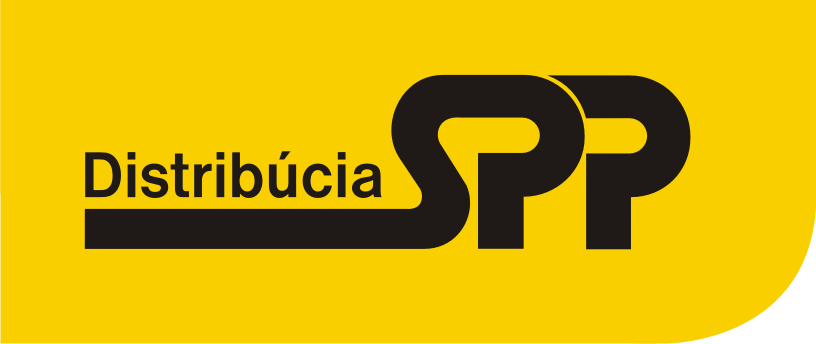 